ВІДОМОСТІ
про матеріально-технічне забезпечення освітньої діяльності Опорного закладу «Мартинівський ліцей» Мартинівської сільської ради Полтавського району Полтавської областіІнформація про загальну площу приміщень, що використовується для провадження освітньої діяльності2.Забезпечення приміщеннями навчального призначення, іншими приміщеннями, спортивними майданчиками3. Обладнання навчальних приміщень та майданчиків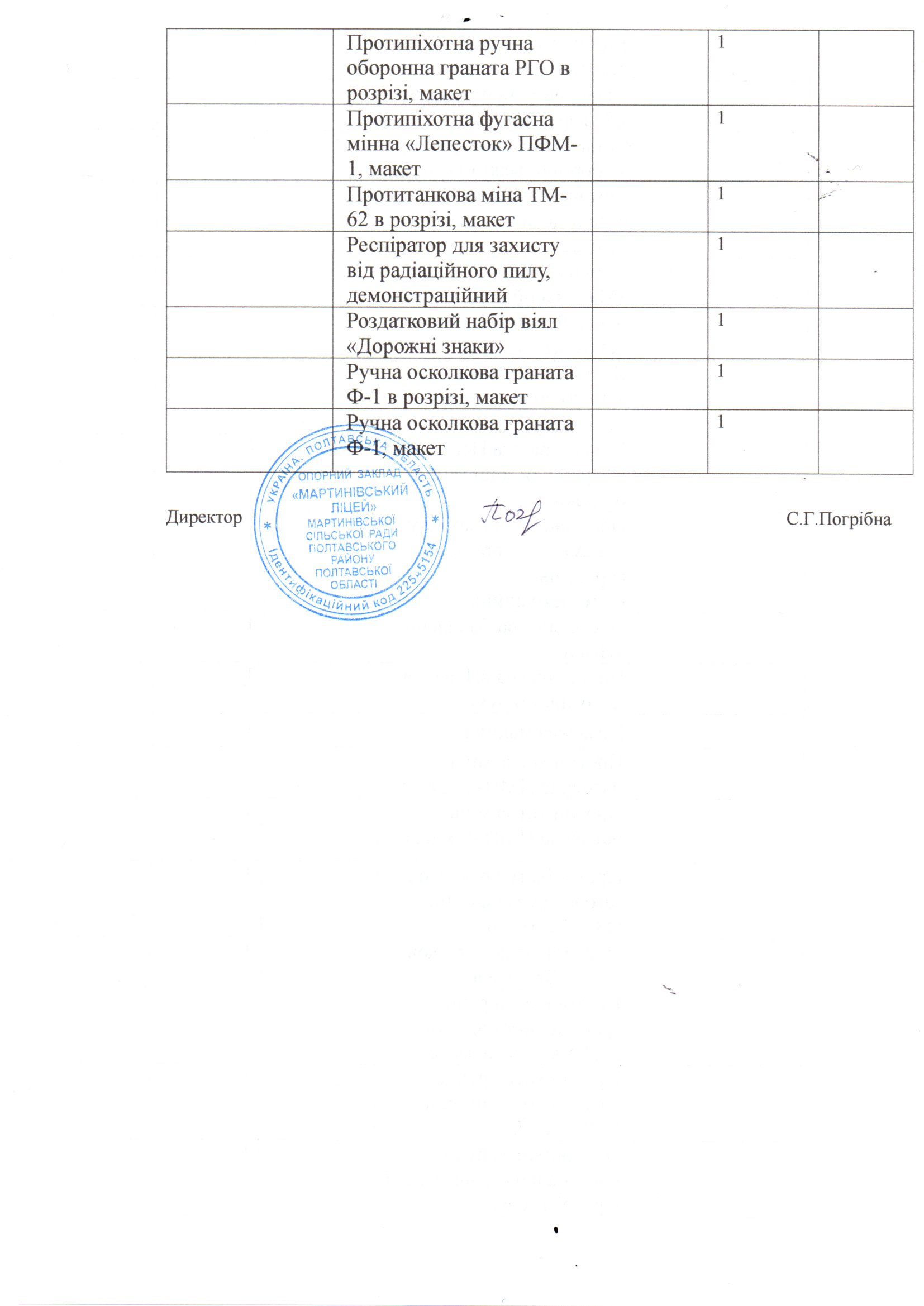 Адреса приміщенняНайменування власника майнаПлоща, кв. метрівНайменування та реквізити документа про право власності або користуванняДокумент про право користуванняДокумент про право користуванняДокумент про право користуванняАдреса приміщенняНайменування власника майнаПлоща, кв. метрівНайменування та реквізити документа про право власності або користуваннястрок дії договору оренди (позички, концесії тощо) (з _____ по ____)наявність державної реєстраціїнаявність нотаріального посвідченняс.Мартинівка, вул. БогданаХмельницького, буд. 14Мартинівська сільська рада3796Витяг з Державного реєстру речових прав, індексний номер витягу 329815364,  реєстраційний номер об’єкта  нерухомого майна: 2145950353216, номер відомостей про речове право: 50005066-Так-Найменування приміщень навчального призначення, інших приміщень, спортивних майданчиків (відповідно до нормативів матеріально-технічного забезпечення)Кількість приміщень, майданчиків, одиницьКількість приміщень, майданчиків, одиницьПлоща з розрахунку на одного учня, кв. метрівПлоща з розрахунку на одного учня, кв. метрівВідомості про приміщення, майданчики (власні / в оперативному управлінні / у господарському віданні / найманні (оренді) тощо)Найменування приміщень навчального призначення, інших приміщень, спортивних майданчиків (відповідно до нормативів матеріально-технічного забезпечення)необхіднафактичнанеобхіднафактичнаВідомості про приміщення, майданчики (власні / в оперативному управлінні / у господарському віданні / найманні (оренді) тощо)Майстерня з обробки деревини112,44,1власнеМайстерня по металу112,44,1власнеКомп’ютерний клас 22,43,0власнеСпортивний зал12,411,6власнеСпортивний майданчик1власнеМедичний кабінет12,41,5власнеБібліотека з читальним залом12,44,0власнеАктовий зал12,47,5власнеЇдальня 13,9власнеІгрова кімната12,43,0власнеКласні кімнати 1-11 класів102,43,0власнеНайменування навчальних приміщень та майданчиківНайменування навчального обладнанняНеобхідна кількість, одиницьФактична кількість, одиницьВідсоток потребиСтолярна майстерня Верстаки столярні8Столярна майстерня Верстат токарний по дереву1Столярна майстерня Верстат фуговальний 1Столярна майстерня Станок свердлильний1Станок токарний по дереву 1Станок деревобробний1Ножовки7Рубанок 31Слюсарна майстерняСтанок токарний по металу2Станок свердлильний2Верстат фрезерний2Верстак слюсарний 26Кабінет ІКТ-1 НКК (12+1) у складі: ноутбук вчителя – 1 шт., ноутбук учня – 12. шт., інтерактивна панель – 1 шт.13Комплект комп’ют. столів13БФП Epson L 31101Кабінет ІКТ-2 Проектор ACER X1223H1Телевізор ERGO LED SMART1Персональний комп’ютер (Impression A2380)7Інтерактивна дошка Хіаоmі INTECH1Спортивний залХромбук Lenovo 100e1Канат для перетягування1Канат вертикальний1Тренажер4М’яч баскетбольний5М’яч волейбольний3М’яч футбольний4Кільце баскетбольне4Баскетбольні щити4Гандбольні ворота2Гантелі 1 кг16Набір еспандер-петля1Стінки гімнастичні4Турнік1Шашки10Гиря 16 кг1Кубки8Місток гімнастичний1Сітка волейбольна1Обручі10Палки гімнастичні10Стіл тенісний2Сітка тенісна2Мат гімнастичний10Медичний кабінетТермометр медичний3Вимірювач тиску Gamma1Бинт марлевий 5х105Брил.зелений3Вата стерильна2Ватні диски1Йод 5 %3Левоміколь1Лейкопластир3Перекис водню2Безконтактний термометр1Бібліотека з читальним заломМоноблок Impression1Стелажі для книг18 Художня література5 878Підручники6798Столи учнівські4Актовий залПроектор EPSON EB – S921Екран 1Акустична апаратура1Портативна колонка Goldtelle GT 50701Цифровий фотоапарат Canon1Їдальня Столи обідніЇдальня стільці ХарчоблокХолодильник «Snaige»1Холодильник «Beko» RCSA 350 K1Морозильна камера «Delfa»1Плита електрична ПЕ-4 ШЧ 4 камфорна1Плита електрична ПЕ-3 ШЧ Арм – ЕКО 1Плита електрична1Пральна машина HOTPOINARISTON RSSG1М’ясорубка Good Food HG    12 S1М’ясорубка промислова 1Стелаж для сушіння посуду1Столи виробничі 12Ігрова кімнатаІгри настольні5Телевізор1Класна кімната 1 класуК-т комп’ютерне обладнання1Шафа учбова3Ноутбук ACER  Travel Mate P 2    1Телевізор LG Liftes Good1Принтер БФП Canon 1Класна кімната 2 класуНоутбук HP 250 G61Принтер Canon PIXMA G 2410 1Телевізор SAMSUNG LED-11Класна кімната 3 класуБагатофукціональний пристрій Epson  L 61701Ноутбук Lenovo Think Book 15G2 ARE Mineral Grey 1телевізор TCL Т20300008941Стінка універсальна модульна для ПШ1Класна кімната 4 класуНоутбук Lenovo Think Book15111 15.6 ПК1БФП1Телевізор SAMSUNG1Інтерактивний комплекс1Класна кімната 5 класуТелевізор SAMSUNG1Ноутбук HP 250G81Хромбук Lenovo 100e1Класна кімната 6 класуТелевізор SAMSUNG1Ноутбук Lenovo1Класна кімната 7 класуНоутбук HP 250G81Класна кімната 8 класуНоутбук HP 250G81Класна кімната 9 класуНоутбук HP 250G81Класна кімната 10 класуНоутбук HP 1Класна кімната 11 класуНоутбук1100Ресурсна кімнатаТелевізор Kivi 40 FB1Ноутбук Lenovo1Світловий стіл-пісочниця1Сухий басейн з гіркою1Набір «Квадрати»Подушки для сидінняНабір для мозкової стимуляції1Дидактичний матеріал18Клас безпекиРозширений набір+ манекен зі  справжнім костюмом пожежника1Додатковий набір для дітей з особливими освітніми потребами1Великий демонстраційний набір «Дорожні знаки»1Військовий прилад хімічної розвідки ВПХР демонстраційний1Ігровий магнітний стенд. Пожежний щит із зйомним інвентарем,1-4 клас1Ігровий мат «Геометричні форми»Ігровий1Набір «Пожежна частина»1Крісло-груша 2Легкий хімічний захисний костюм Л-11Набір м’яких ігрових модулів «Правила дорожнього руху»1Набір подушок-сидінь для ігрової зони1Органайзер для книг1Рятувальна дошка «Малібу», демонстраційна1Аптечка для надання домедичної допомоги демонстраційна, 1-4 класи1Аптечка загальновійськова, індивідуальна(у футлярі зразка НАТО)1Джгут медичний кровоспинний (Есмарха)1Ноші санітарні1Турнікет типу Cat демонстраційний1Балансир-нейротренажер «Дельфінчик»1Будівельний конструктор «Оборонні вежі та стіни»1Демонстраційний страхувальний жилет, 7-11 клас1Ігровий набір «Маленький пожежник»1Ігровий набір «Медична допомога» у валізі1Ляльки-рукавички «Професії відповідальні за безпеку»1М’яка іграшка Пес Патрон для зони мінної безпеки1Напівмаска для захисту від аміаку, хлору та аерозолів (демонстраційна)1Настільна гра-балансир «Дженга»1Настільна гра «Правила дорожнього руху»1Пожежна машина1Протипіхотна міна натискна ПМН-2, макет1Протипіхотна міна натискна ПМН-4, макет1Протипіхотна осколкова загороджувальна міна ОЗМ-72, макет1Протипіхотна осколкова міна ПОМ-2,макет1Протипіхотна ручна граната дистанційної дії РГД-5 в розрізі, макет1Протипіхотна ручна граната дистанційної дії РГД-5, макет1Протипіхотна ручна наступальна граната РГН в розрізі, макет1Протипіхотна ручна оборонна граната РГО в розрізі, макет1Протипіхотна фугасна мінна «Лепесток» ПФМ-1, макет1Протитанкова міна ТМ-62 в розрізі, макет1Респіратор для захисту від радіаційного пилу, демонстраційний1Роздатковий набір віял «Дорожні знаки»1Ручна осколкова граната Ф-1 в розрізі, макет1Ручна осколкова граната Ф-1, макет1